CUESTIONARIO SOBRE LA XX EXPOSICIÓN DEL IES CASAS VIEJAS. VIVIR Y SENTIR EL PATRIMONIO DE BENALUP-CASAS VIEJAS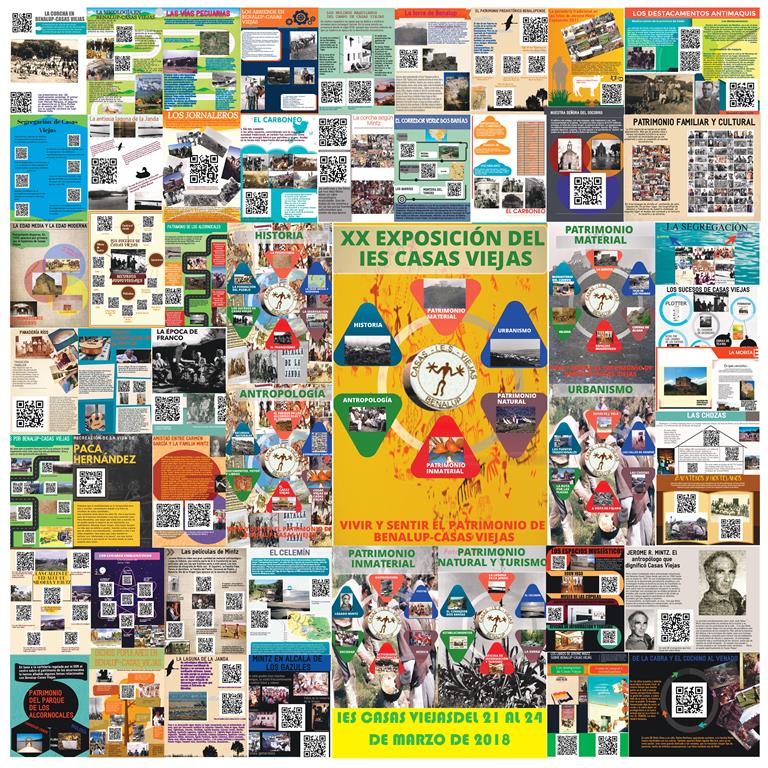 1.- PANEL CENTRAL.- A.- ¿Cuáles son los seis bloques temáticos sobre los que se basa la exposición?B.- De todas infografías que aparecen ¿Cuál te llama más la atención?2.- LAS CHOZASA.- Escribe tres motivos por los que tu crees que en el IES Casas Viejas hay una exposición sobre este tipo de viviendasB.- ¿Cuál eran las ventajas y las desventajas de las chozas?C.- ¿Quién es el autor de estas fotografías? ¿En qué año se hizo esta exposición?3.- SENTIR Y VIVIR EL PATRIMONIO. Aula de FPBA.- Pon el nombre de alguna persona que aparece en la lona del patrimonio familiarB.- ¿Por qué crees tú que las panaderías son de las primeras industrias que se pusieron en este pueblo y cuál es su principal característica?C.- Explica que eran los maquis y los destacamentos de la Guardia CivilD.- De las distintas infografías que están dentro de la sección patrimonio cultural familiar, elige una, utilizando tu móvil ve el vídeo y resume este y la ilustraciónE.- Pon el nombre de algunas de las infografías que aparecen relacionadas con la historia de B-CVF.- De las infografías relacionadas con el urbanismo, ¿cuál te llama más la atención?G.- El patrimonio natural de B-CV es muy rico, concreta casos específicos4.- LOS SUCESOS DE CASAS VIEJAS y patrimonio materialA.- ¿En qué año hizo el IES Casas Viejas la exposición de los sucesos y cómo se llamaba?B.- Mira las iconografías que hemos preparado, selecciona un QR y resume lo que diceC.- De todos los plotter ¿Cuál es el que más te gusta? ¿Por qué?PATRIMONIO MATERIAL DE B-CVA.- De los cuatro monumentos hay uno que no está cerrado al público y otro que no pertenece a B-CV ¿Cuáles son?B.- ¿En qué año se colocó la primera piedra de la iglesia y en cuál se inauguró?C.- Escribe el nombre de cinco de los integrantes de la expedición de 17 de abril de 1913 que descubrió al mundo científico estas pinturas5.- PATRIMONIO DE LOS ALCORNOCALESA.- ¿Qué diferencias observas entre los paneles que regaló el GDR y los que ha hecho el IES Casas Viejas?B.- Las infografías del IES Casas Viejas llevan incorporadas códigos QR, entra en uno y resume lo que has vistoC.- De todos las carteles y las infografías que hay en este largo pasillo, ¿cuál es el que más te gusta? ¿Por qué?D.- Una pregunta para nota. ¿Qué edificio del pueblo crees tú que sigue dominando el skyline de este? Lo puedes ver al final de la exposición del patrimonio de los alcornocales6.- EL CARNAVAL DE BENALUP-CASAS VIEJASA.- ¿Por qué crees tú que el carnaval es tan importante en este pueblo?B.- ¿Cuáles fueron el nombre de las dos agrupaciones más importantes en 1966?C.- Busca el nombre de cinco personajes que aparezcan en la exposición y que conozcas7.- EL LEGADO DE JEROME MINTZA.- ¿En qué año llegó Mintz a Benalup de Sidonia y en qué año murió? En el cartel de la entrada apareceB.- ¿Cómo calificó a Mintz Juan José Tellez? ¿Por qué?C.- De todas las infografías cuál es la que te gusta más. ¿Por qué?D.- Entra en un QR y resúmelo8.- LA RUTA DE LOS LUGARES DE LOS SUCESOS DE CASAS VIEJASA.- ¿En qué año, con motivo de qué y en colaboración con quién hicimos esta exposición?B.- La ruta se inicia en el sindicato de los invencibles ¿qué bar ocupa hoy este local?C.- ¿De qué familia es hoy propiedad el antiguo cuartel de la Guardia Civil?D.- ¿Qué establecimiento existe en la actualidad en la pensión San Rafael?E.- ¿En qué calle se produjeron la mayoría de los asesinatos de los sucesos de Casas Viejas? ¿Por qué?9.- AQUELLOS MARAVILLOSOS AÑOSA.- ¿En qué año y con motivo de qué se hizo esta exposición?B.- ¿A qué país se solía ir antes de Viaje de Estudios y que este año se ha vuelto a ir?C.- ¿A qué ciudad andaluza suelen ir de viaje de estudios los de Segundo de Bachillerato?D.- ¿Aparece algún familiar tuyo en estas fotos? ¿Quién? 10.- LA GANADERÍA SEGÚN FOTOGRAFÍAS DE JEROME MINTZA.- ¿En qué año se hizo esta exposición?B.- En la infografía explicativa de la exposición hay un QR sobre la exposición ¿de qué trata?C.- De todas las fotografías de la exposición ¿cuál es la que más te gusta? ¿Por qué?11.- LA HISTORIA DE B-CV EN SUS DOCUMENTOSA.- ¿En qué año y qué significó esta exposición en el IES CASAS VIEJAS?B.- ¿Por qué terminan las cartelas de las exposiciones en el 2012?C.- ¿Cuál de los documentos que se exponen te llama más la atención?12.- ¿Cuál es tu opinión sobre estas exposiciones? ¿Crees que este pueblo es muy chico, no tiene nada y su patrimonio no se puede comparar a otros del entorno?